Институт законодательства и сравнительного правоведения при Правительстве Российской Федерации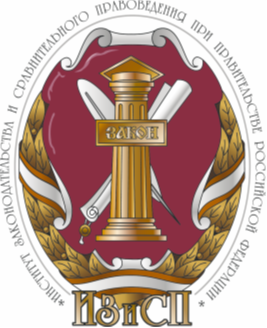 Научно-практический семинар«Современные информационные технологии и информационная безопасность»Место проведения – Институт законодательства и сравнительного правоведения при Правительстве Российской Федерацииг. Москва, Большая Черёмушкинская ул., д. 34, каб. 50523 мая 2023 года, г. МоскваПРОГРАММА ПРОВЕДЕНИЯАННОТАЦИЯ: Современные информационные технологии не только открывают безграничные возможности, но и порождают новые проблемы современного развития российского общества, несут новые опасности, вызовы и угрозы его безопасности, одной из важнейших составляющих которой является информационная безопасность. Однако информационно-коммуникационные технологии, как, впрочем, и любые другие, сами по себе не являются ни плохими, ни хорошими, их свойства одновременно могут представлять собой и угрозу, и благо. Все зависит от целей использования. Информационно-коммуникационные технологии дают совершенно новые возможности, а вот цели использования определяются государством, в котором это использование реализуется.Информационная безопасность наполняется новым содержанием, новыми рисками и угрозами. Принимаемые западными странами антироссийские меры – это не только экономические санкции, это, по сути, информационная война, которая непосредственным образом касается информационной безопасности государства в целом, общества, каждой отдельной личности. По некоторым данным свыше ста двадцати стран разрабатывают концепции информационных войн с применением принципиально нового оружия – информационного.Возник целый ряд новых факторов, явлений, зачастую не получивших правового регулирования и оценки, требующих модернизации правового регулирования, включения их в правовое поле, например, такие, как фейки и треш-стримы. И даже давно известные нам институты получили новое наполнение, как это произошло с цензурой.До недавнего времени национальная безопасность рассматривалась как сохранение суверенитета и территориальной целостности государства, его устойчивость перед угрозой применения вооруженной силы со стороны других государств. Однако в настоящее время национальная безопасность видится как комплексная системная проблема, учитывающая наличие многообразных факторов и угроз, в первую очередь, информационных.Огромную роль в обеспечении информационной безопасности в условиях цифровизации призвано оказать право. При этом важны как теоретические разработки, которые помогут обеспечить адекватное правовое регулирование, так и само правовое регулирование. Указанные факторы требуют осмысления направлений модернизации информационной безопасности в условиях цифровой экономики, научного обоснования предлагаемых решений, на что и направлено проведение настоящего семинара. В ходе работы семинара предполагается обсудить следующие вопросы:1. Понятие и содержание информационной безопасности в современных условиях;2. Векторы развития института информационной безопасности в условиях цифровизации; 3. Границы суверенитета в информационной сфере; 4. Международно-правовые регуляторы информационной безопасности 5. Критическая информационная инфраструктура: механизмы устойчивого обеспечения безопасности в условиях новых вызовов и угроз 6. Информационная безопасность и новые технологии:- технологии искусственного интеллекта; - машиночитаемое право;- большие данные;- техническое регулирование в обеспечении информационной безопасности;- технологии распределенного реестра.7. Информационная безопасность личности в различных сферах;8. Государственный контроль и ответственность за правонарушения в информационной сфере.Семинар запланирован в смешанном формате с одновременной трансляцией на YouTube-канале Института.Информационный партнер мероприятия: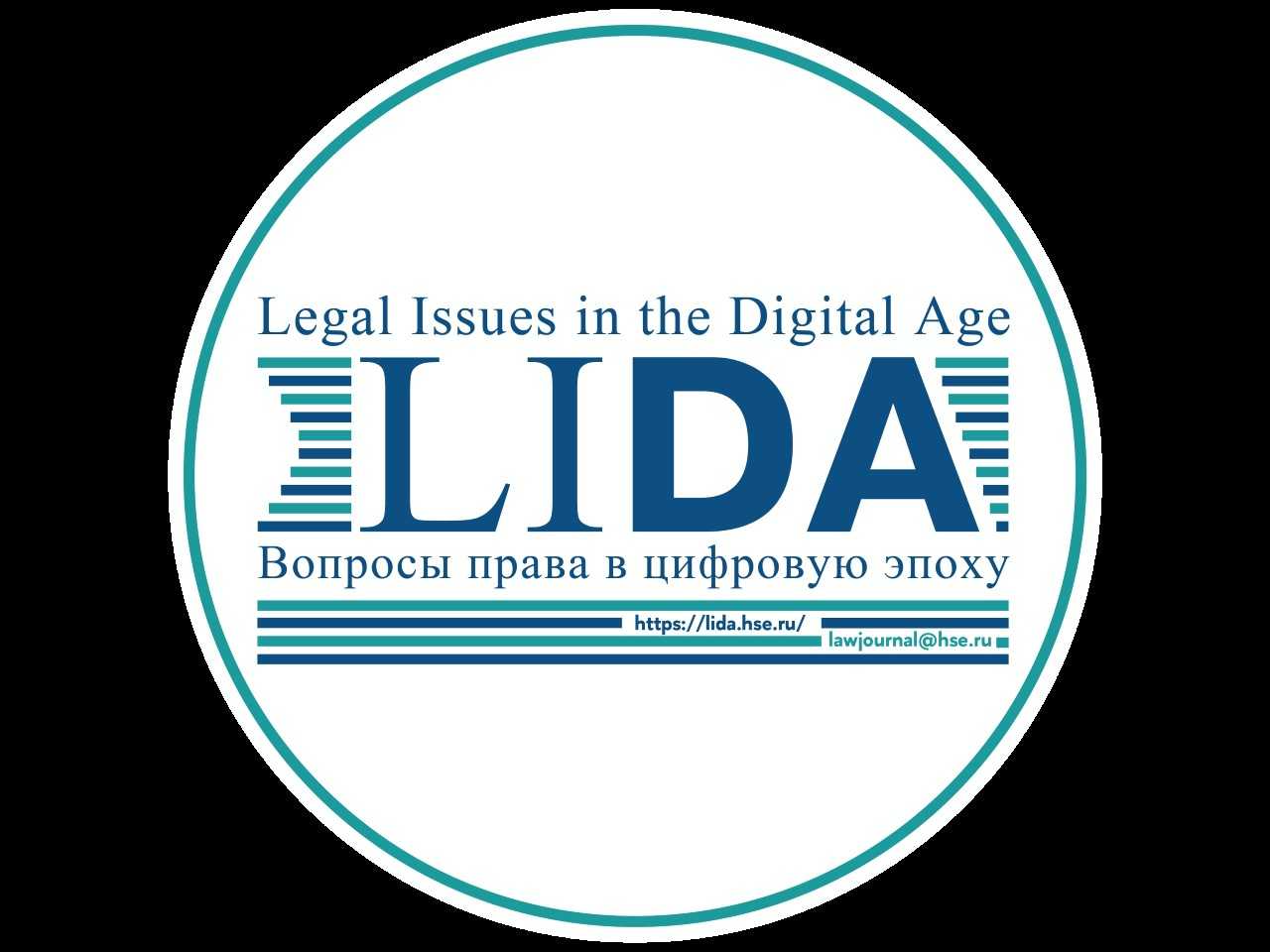 Журнал «Правовые вопросы в эпоху цифровых технологий»10:30 – 11:00Регистрация участников. Подключение к видеоконференции.11:00 – 14:00Модератор:Терещенко Людмила Константиновна – главный научный сотрудник лаборатории правового регулирования информационных технологий и защиты информации ИЗиСП, доктор юридических наук, доцент, заслуженный юрист Российской ФедерацииВыступления: Минбалеев Алексей Владимирович – заведующий кафедрой информационного права и цифровых технологий Московского государственного юридического университета имени О.Е. Кутафина, доктор юридических наук, доцент, эксперт РАНИнформационная безопасность личности в цифровой средеЛопатин Владимир Николаевич – научный руководитель (директор) РНИИИС, председатель национального и межгосударственного технических комитетов по стандартизации «Интеллектуальная собственность» (ТК481 /МТК550), председатель Комиссии АЮР по интеллектуальной собственности, доктор юридических наук, профессор, заслуженный деятель науки Российской ФедерацииТема уточняетсяПолякова Татьяна Анатольевна – главный научный сотрудник, и.о. заведующего сектором информационного права и международной информационной безопасности Института государства и права Российской академии наук, доктор юридических наук, профессор, заслуженный юрист Российской ФедерацииТема уточняетсяМорозов Андрей Витальевич – профессор кафедры компьютерного права и информационной безопасности Высшей школы государственного администрирования МГУ имени М. В. Ломоносова, доктор юридических наук, кандидат технических наук, профессор	Проблемы разработки и внедрения современных информационных технологий и информационная безопасность РоссииЕфремов Алексей Александрович – ведущий научный сотрудник ИЗиСП, доктор юридических наук, доцент	Векторы развития института информационной безопасности в условиях цифровизации  Ковалева Наталия Николаевна - 	руководитель департамента права цифровых технологий и биоправа Факультета права Национального исследовательского университета «Высшая школа экономики», доктор юридических наук, профессорОбеспечение информационной безопасности в метавселенной: правовые аспектыПутило Наталья Васильевна – заведующий отделом социального законодательства ИЗиСП, кандидат юридических наук		Отдельные вопросы информационной безопасности личности в сфере охраны здоровьяВолкова Наталья Сергеевна – заместитель заведующего отделом социального законодательства, и.о. ученого секретаря ИЗиСП, кандидат юридических наук, заслуженный юрист Российской Федерации	Обеспечение информационной безопасности детей: правовые аспектыКонев Сергей Игоревич – заместитель декана юридического факультета Российского государственного университета нефти и газа (национальный исследовательский университет) имени И. М. Губкина	Контроль и надзор за соблюдением законодательства в области данных о личностиБашлаков-Николаев Игорь Васильевич – доцент кафедры государственно-правовых дисциплин Высшей школы правоведения Института государственной службы и управления РАНХиГС, кандидат экономических наук, доцентПравовые аспекты информационно-технологической безопасности в декартелизации российской экономикиЗайцев Олег Александрович – главный научный сотрудник Центра уголовного, уголовно-процессуального законодательства и судебной практики, заведующий кафедрой подготовки юристов правоохранительных органов, уголовного судопроизводства, правозащитной деятельности ИЗиСП,доктор юридических наук, профессор, заслуженный деятель науки Российской ФедерацииИнформационная безопасность участников судопроизводства в ходе расследования и судебного разбирательства уголовного делаТрунцевский Юрий Владимирович – заведующий отделом методологии противодействия коррупции ИЗиСП, доктор юридических наук, профессорИнформационные технологии и антикоррупционные стандартыЛукьянова Влада Юрьевна – заведующий лабораторией правового мониторинга и социологии права ИЗиСП, кандидат философских наук	Обеспечение информационной безопасности как элемент нового концепта соразмерности универсального и национального в российском законодательствеНикитина Елена Евгеньевна – ведущий научный сотрудник отдела конституционного права ИЗиСП, кандидат юридических наук	Конституционно-правовое содержание информационной безопасности личностиБундин Михаил Вячеславович – 	доцент кафедры административного и финансового права юридического факультета Национального исследовательского Нижегородского государственного университета им. Н.И. Лобачевского	Борьба с утечками персональных данных. Перспективы правового регулированияДубень Андрей Кириллович – научный сотрудник Института государства и права Российской академии наук	Новые векторы развития информационной безопасности в условиях новых вызовов и угрозЛеошкевич Елена Васильевна – старший преподаватель кафедры права Санкт-Петербургского государственного университета аэрокосмического приборостроения — филиал в г. Ивангород (ГУАП в г. Ивангород), аспирант ИЗиСППроблемные вопросы реализации правового режима профессиональной тайны в условиях цифровизацииКалмыкова Анастасия Валентиновна – ведущий научный сотрудник отдела административного законодательства и процесса ИЗиСП, кандидат юридических наукКритическая информационная инфраструктура: проблемы правового регулированияСтепанов Михаил Михайлович – ведущий научный сотрудник отдела теории права и междисциплинарных исследований законодательства ИЗиСП, кандидат юридических наук, доцентИнформационная безопасность личности и ее цифровой следСтепанов Олег Анатольевич – главный научный сотрудник центра судебного права ИЗиСП, доктор юридических наук, профессорПравоохранительный конституционализм как идеологическая основа информационной безопасности в условиях цифровизацииБасангов Денис Анатольевич – старший научный сотрудник лаборатории правового мониторинга и социологии права ИЗиСП, кандидат юридических наук	Сбор, обработка, защита персональных данных: правовые проблемыСавченко Елена Алексеевна – научный сотрудник отдела социального законодательства	 ИЗиСП, кандидат юридических наукИспользование информационных технологий в правовом регулировании в области культуры и образованияНазаров Никита Алексеевич – старший специалист лаборатории правового регулирования информационных технологий и защиты информации, аспирант ИЗиСП	Правовые неопределённости информационной безопасности в аспекте автоматизированных принятий юридически значимых решений в государственном управленииКузнеченков Андрей Анатольевич – аспирант кафедры философии Самарского национального исследовательского университета имени академика С.П. КоролеваКибертехническая форма права и трансформация парадигм правовых исследованийМотова Екатерина Андреевна – младший научный сотрудник отдела теории права и междисциплинарных исследований законодательства, аспирант ИЗиСППраво в виртуальном миреЕдлин Виталий Аркадьевич – аспирант ИЗиСП	Требования к качеству программного обеспечения и процедурам его разработкиПринимают участие в дискуссии:Антопольский Антон Александрович – доцент Российского экономического университета имени Г.В. Плеханова, кандидат юридических наукБогдановская Ирина Юрьевна – профессор Национального исследовательского университета «Высшая школа экономики», доктор юридических наук, ординарный профессорБоженова Валерия Алексановна – преподаватель департамента права цифровых технологий и биоправа НИУ ВШЭВолчинская Елена Константиновна – главный специалист Юридического отдела Федеральной нотариальной палаты, кандидат экономических наукЖуравлев Михаил Сергеевич – преподаватель департамента права цифровых технологий и биоправа, старший научный сотрудник Института права цифровой среды НИУ ВШЭ, кандидат юридических наукКабытов Павел Петрович – заведующий лабораторией правового регулирования информационных технологий и защиты информации ИЗиСП, кандидат юридических наукКаширкина Анна Анатольевна – ведущий научный сотрудник Центра международного права и сравнительно-правовых исследований ИЗиСП, кандидат юридических наук  Клепикова Татьяна Алексеевна – старший менеджер ООО Яндекс, приглашенный преподаватель НИУ ВШЭЛьвова Мария Дмитриевна – советник главы Администрации муниципального округа Алексеевский в городе МосквеМазитов Руслан Равильевич – старший преподаватель кафедры государственно-правовых дисциплин Дальневосточного юридического института МВД России (Хабаровск)Морозов Андрей Николаевич – ведущий научный сотрудник Центра международного права и сравнительно-правовых исследований ИЗиСП, кандидат юридических наук  Печегин Денис Андреевич – ведущий научный сотрудник центра уголовного, уголовно-процессуального законодательства и судебной практики ИЗиСП, кандидат юридических науксравнительно-правовых исследований ИЗиСП, кандидат юридических наук  сравнительно-правовых исследований ИЗиСП, кандидат юридических наук  Стародубова Олеся Евгеньевна – научный сотрудник отдела административного законодательства и процесса ИЗиСПСтрахов Игорь Андреевич – глава администрации муниципального округа Алексеевский г. Москвы, аспирант Московского городского педагогического университета, юристТедеев Астамур Анатольевич – профессор МГУ и Университета МГУ-ППИ в Шэньчжэне (КНР)Штукин Владислав Владимирович – старший научный сотрудник Центра исследований проблем территориального управления и самоуправления АСОУ, кандидат юридических наук